【先进典型】顾丹：义无反顾终不悔 一片丹心家国情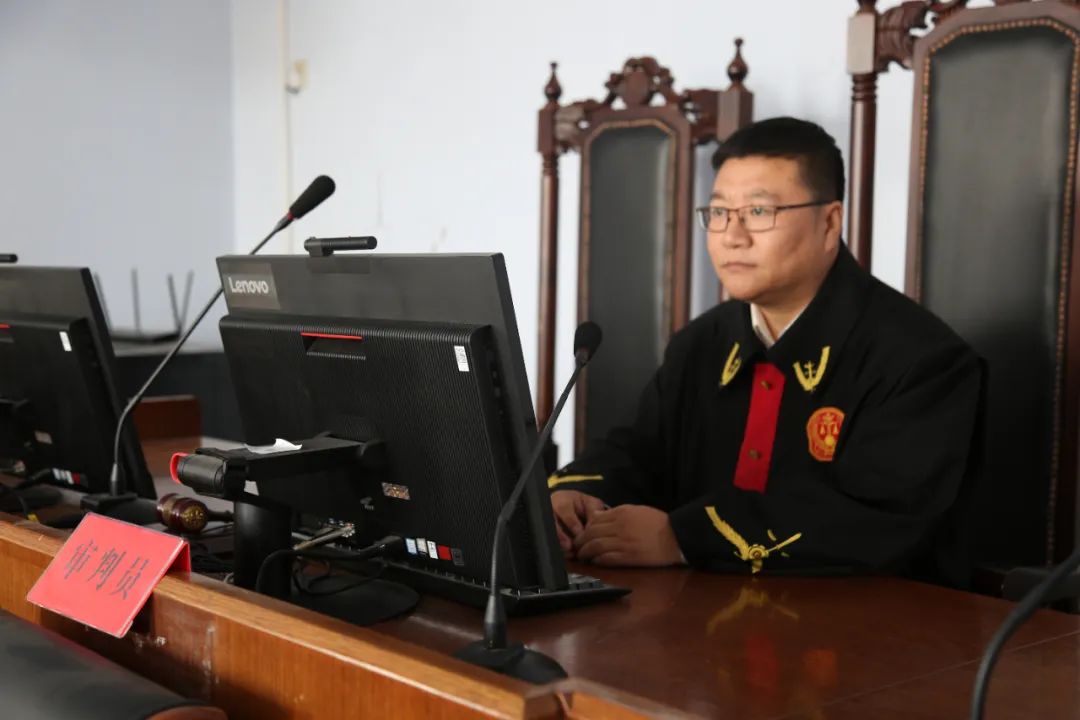 他臂膀宽厚，剑眉星目，笑起来憨厚朴实。长期风吹日晒的洗礼与乡野泥土的浸润，使他的身上兼具着蓬勃的力量与细腻的温情，黝黑的皮肤既是他的“军功章”，也是他奋斗的底色。二十年扎根法院工作，他是同事眼中的“拼命三郎”，也是百姓眼中的“正义卫士”，他就是前郭县人民法院乌兰图嘎法庭庭长顾丹。同事们都亲切地叫他“陀螺法官”，因为他始终如一只动力充沛的陀螺般，奋力“旋转”，不肯停歇。让人不曾预料的是，这位夙兴夜寐的“陀螺法官”却不得不在突如其来病魔前低下了头——4月16日，顾丹突陷昏迷。抢救室中，医护人员脚步匆忙，人影穿梭，恍惚间，那个曾经在田间地头奔走的熟悉身影，仿佛又出现在眼前……01.善用调解化心结家长里短的“和事佬”凌晨五点多，天还未全亮，法庭外传来一阵局促的敲门声，来者是一名中年女性刘某。
   “法官，我丈夫说今天要是跟他离婚就拿刀杀了我，我有点害怕，这几天就一直在娘家住，知道今天要开庭，寻思早点过来，在这我这心里还踏实些。”刘某无奈地说着，语气流露出一丝烦躁不安。“别怕，快进来，有啥事儿坐下来慢慢说。”顾丹让刘某到法庭接待室的椅子上坐下休息，开始向其询问事情始末。交谈中，顾丹意识到这对夫妻并不存在不可调和的矛盾，刘某口中抱怨的也大都是些生活琐事及对丈夫火爆性格的不满，对如何妥善处理好这场纠纷他已经心里有了数。考虑到可能发生意外事件，他联系当地派出所来到法庭，提前做好安保工作。一小时后，丈夫王某匆匆前来法庭。夫妻俩一见面就吵得面红耳赤，场面一度陷入混乱。眼见调解工作无法顺利进行，顾丹立即决定将二人分开调解。调解室中，顾丹先后对二人进行劝导，希望双方都能多站在对方的角度思考问题。待双方情绪趋于稳定后，顾丹让夫妻二人再次进行了面对面交谈，疏通情绪“堵塞”，根除“症结”。调解进行了一上午，夫妻二人心中的怒火才逐渐平息，二人冰释前嫌。妻子最终决定撤诉，与丈夫携手离开法庭。基层法庭案件大多琐碎繁杂，顾丹却总能运用接地气、讲策略、懂心理的工作方式，让各类闹得不可开交的“生活戏剧”得以圆满落幕。近年来，顾丹年平均结案超300件，受案最高达500件，结案率高达97.52%，群众满意率98%。无论是办案质量还是办案效率皆位于前郭法院前列,获得了领导、同事及辖区群众的一致认可。02.群众小事不小办百姓眼中的“知心人”2021年6月15日，于大爷四儿子家的孙子带着于大爷来到法庭，称关于老人的赡养问题家里没有达成一致意见。
顾丹经了解得知，近半年来于大爷一直由其子女轮流做饭照顾，现在于大爷想与四儿子共同生活，可于大爷的大儿子却一直横加阻拦。一中午的劝解无果后，为了更加妥善地处理好这起赡养纠纷，顾丹在与于大爷的子女们商议后，决定于下一周在于大爷所住村上，会同司法所和村委会一同解决老人的赡养问题。2021年6月22日，法庭干警用完午餐后没有休息，便在顾丹的带领下，同当地司法所所长驱车前往了东三家子乡乌日都巴拉村村委会。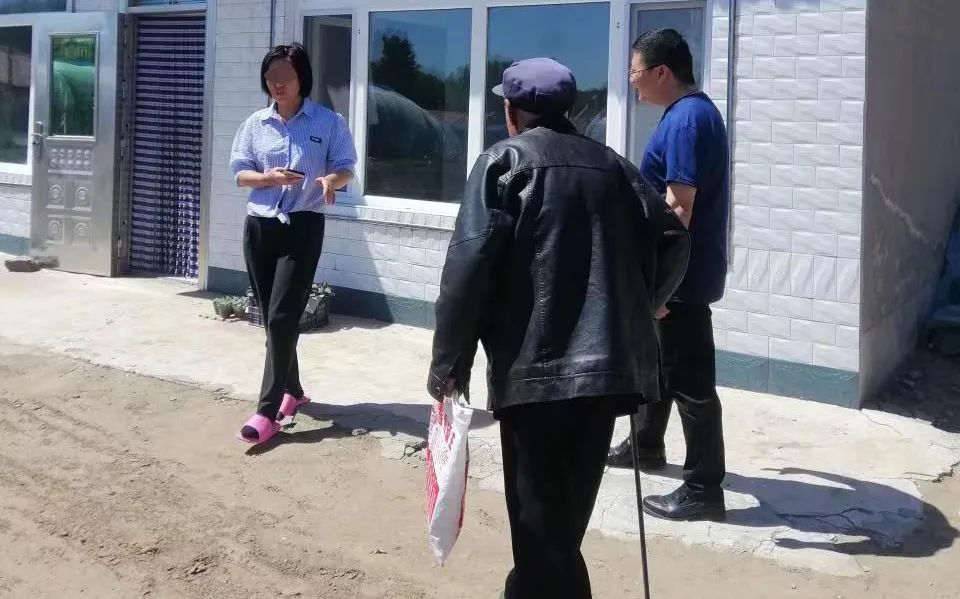 村委会办公室里，顾丹与村书记及镇司法所所长、于大爷及其子女共同商讨老人的赡养问题。于大爷表示自己已经87岁高龄，不想去敬老院和其他子女家中，想到四儿子家中生活，而自己的土地也自然应由四儿子耕种。大儿子则表示在分割去世母亲的遗产前提下，才同意将于大爷的土地交由四弟耕种。鉴于于大爷的大儿子法律知识淡薄，顾丹及司法所所长着重向其解释了继承法的相关知识，当地村委会也极力劝解。调解从中午12点持续到下午5点，在多方的共同努力下，于大爷的赡养纠纷终于得到圆满解决。于大爷的大儿子同意了将父亲的土地交由四弟耕种，于大爷也由其四儿子接回了家中。他常说：“法官眼中平常不过的‘小案’，是关乎老百姓切身利益的‘大事’，桩桩件件都得放在心上，不能轻视。”03.一片丹心终不悔审判台上的“拼命郎”2023年4月11日清早，顾丹醒来便觉得周身无力、浑身发冷，伴随持续高烧不退，家人们劝他在家休息几天，但顾丹觉得不过是场普通的感冒，便像往常一样前往法庭。
    审判台上，顾不上沙哑的嗓子，顾丹强忍着头晕，完成了庭审。为了不耽误手中的案子，他把吊瓶拿到办公室，一边打着点滴，一边翻阅卷宗。那一周，顾丹拖着病体主持了四场庭审，按时上班，却延迟下班。16日中午，顾丹突然感到身体一阵强烈不适，妻子和岳母见状连忙将其搀扶下楼，走出楼梯口的时候，顾丹眼前一黑，突发休克，抢救期间三次出现抽搐症状，被医院诊断为“多器官衰竭”，意识持续昏迷。时间似乎在这几天变得尤其漫长，家人们和单位的领导同事都把心提到了嗓子眼，担心着顾丹的安危。所幸，4月21日，在CCU病房昏迷了5天的顾丹睁开了双眼。“顾丹醒了！”同事们奔走相告，听到这个消息后，大家都松了一口气，悬着的一颗心也终于放了下来。目前顾丹仍在医院接受治疗。拳拳为民心殷殷履职情义无反顾终不悔一片丹心家国情愿顾丹早日康复